ПРАВИТЕЛЬСТВО НОВГОРОДСКОЙ ОБЛАСТИПОСТАНОВЛЕНИЕот 13 февраля 2014 г. N 86О ПОРЯДКЕ ПРОВЕДЕНИЯ МОНИТОРИНГА ТЕХНИЧЕСКОГОСОСТОЯНИЯ МНОГОКВАРТИРНЫХ ДОМОВВ соответствии с пунктом 2 статьи 167 Жилищного кодекса Российской Федерации, областным законом от 06.04.2005 N 449-ОЗ "О разграничении полномочий областной Думы и Правительства Новгородской области в области жилищных отношений" Правительство Новгородской области постановляет:1. Утвердить прилагаемый Порядок проведения мониторинга технического состояния многоквартирных домов.2. Определить информационной системой, предназначенной для формирования банка данных о техническом состоянии многоквартирных домов, расположенных на территории Новгородской области, региональную информационную систему по контролю за техническим состоянием жилищного фонда Новгородской области - monjf.novreg.ru/b4gkh/login, созданную в соответствии с распоряжением Администрации области от 18.12.2012 N 467-рз.3. Опубликовать постановление в газете "Новгородские ведомости".Губернатор Новгородской областиС.Г.МИТИНУтвержденпостановлениемПравительства Новгородской областиот 13.02.2014 N 86ПОРЯДОКПРОВЕДЕНИЯ МОНИТОРИНГА ТЕХНИЧЕСКОГО СОСТОЯНИЯМНОГОКВАРТИРНЫХ ДОМОВ1. Порядок проведения мониторинга технического состояния многоквартирных домов устанавливает механизм проведения мониторинга технического состояния многоквартирных домов, расположенных на территории Новгородской области (далее - мониторинг), осуществляемого в целях перспективного планирования капитального ремонта общего имущества таких домов.2. Мониторинг представляет собой сбор, анализ и обобщение информации о техническом состоянии многоквартирных домов, расположенных на территории Новгородской области (далее - многоквартирный дом).3. Мониторинг всех многоквартирных домов, расположенных на территориях поселений и городского округа области, осуществляется соответственно органами местного самоуправления поселений и городского округа области (далее - органы местного самоуправления) ежегодно до 1 июня.4. В части мероприятий, связанных с обследованием технического состояния всех многоквартирных домов, мониторинг осуществляется органами местного самоуправления совместно с организациями, осуществляющими управление многоквартирными домами, собственниками помещений в многоквартирных домах.5. В рамках мониторинга осуществляются следующие мероприятия:5.1. Оценка технического состояния общего имущества в многоквартирном доме;5.2. Установление технической возможности оснащения многоквартирного дома коллективными (общедомовыми) приборами учета используемых энергетических ресурсов;5.3. Определение потребности, объема услуг и (или) вида работ для проведения капитального ремонта общего имущества в многоквартирном доме;5.4. Определение прогнозных сроков проведения капитального ремонта общего имущества в многоквартирном доме.6. Мероприятия, предусмотренные пунктом 5 настоящего Порядка, осуществляются посредством:анализа технической документации на многоквартирный дом, состав которой определен подпунктами 1.5.1 - 1.5.3 Правил и норм технической эксплуатации жилищного фонда, утвержденных Постановлением Государственного комитета Российской Федерации по строительству и жилищно-коммунальному комплексу от 27 сентября 2003 года N 170;обследования технического состояния многоквартирного дома.7. Обследование технического состояния многоквартирного дома осуществляется комиссией, в состав которой входят представители:органа местного самоуправления;лица, осуществляющего управление многоквартирным домом (в том числе управляющей организации, товарищества собственников жилья, жилищного, жилищно-строительного и иного специализированного потребительского кооператива);юридического лица или индивидуального предпринимателя, осуществляющего деятельность по выполнению услуг по содержанию и (или) работ по ремонту общего имущества в многоквартирном доме, в случае если способом управления многоквартирным домом является непосредственное управление;собственников помещений в многоквартирном доме (члены правления товарищества собственников жилья, совета многоквартирного дома и др.).8. По результатам проведения мероприятий, указанных в пунктах 5, 6 настоящего Порядка, до 15 июня составляется акт обследования технического состояния многоквартирного дома по форме согласно приложению к настоящему Порядку (далее - акт). Акт подписывается всеми лицами, участвующими в таком обследовании.9. Результаты мониторинга технического состояния многоквартирного дома ежегодно до 20 июня вносятся в региональную информационную систему по контролю за техническим состоянием жилищного фонда Новгородской области - monjf.novreg.ru/b4gkh/login, созданную в соответствии с распоряжением Администрации области от 18.12.2012 N 467-рз.10. В соответствии с частью 3 статьи 8 областного закона от 03.07.2013 N 291-ОЗ "О региональной системе капитального ремонта общего имущества в многоквартирных домах, расположенных на территории Новгородской области" (далее - областной закон) органами местного самоуправления на основании результатов мониторинга определяется очередность проведения капитального ремонта общего имущества в многоквартирных домах. Перечень многоквартирных домов направляется в Правительство Новгородской области в порядке и сроки, указанные в частях 3, 4 статьи 8 областного закона.11. Мониторинг не проводится в отношении многоквартирных домов:признанных в порядке, установленном Правительством Российской Федерации, аварийными и подлежащими сносу;расположенных на земельных участках, в отношении которых в соответствии с действующим законодательством принято решение об изъятии для государственных или муниципальных нужд.12. Управление государственной жилищной инспекции Новгородской области осуществляет методическое сопровождение деятельности органов местного самоуправления по осуществлению мониторинга.Приложениек Порядкупроведения мониторинга техническогосостояния многоквартирных домов                                    АКТ         обследования технического состояния многоквартирного дома    I. Общие сведения о многоквартирном доме    1. Адрес многоквартирного дома ________________________________________    2. Кадастровый номер многоквартирного дома (при наличии) _________________________________________________________________________________________    3. Серия, тип постройки _______________________________________________    4. Год постройки ______________________________________________________    5.   Степень  износа  по  данным  государственного  технического  учета___________________________________________________________________________    6. Степень фактического износа ________________________________________    7. Год последнего капитального ремонта ________________________________    8.   Реквизиты   правового   акта  о  признании  многоквартирного  домааварийным и подлежащим сносу ______________________________________________    9. Количество этажей __________________________________________________    10. Наличие подвала ___________________________________________________    11. Наличие цокольного этажа __________________________________________    12. Наличие мансарды __________________________________________________    13. Наличие мезонина __________________________________________________    14. Количество квартир ________________________________________________    15.   Количество   нежилых  помещений,  не  входящих  в  состав  общегоимущества _________________________________________________________________    16.  Реквизиты  правового  акта  о  признании  всех  жилых  помещений вмногоквартирном доме непригодными для проживания _____________________________________________________________________________________________________    17.  Перечень  жилых  помещений, признанных непригодными для проживания(с   указанием  реквизитов  правовых  актов  о  признании  жилых  помещенийнепригодными для проживания) _________________________________________________________________________________________________________________________    18. Площадь:    многоквартирного  дома  с  лоджиями,  балконами,  шкафами, коридорами илестничными клетками ________________________ кв. м    жилых помещений (общая площадь квартир) _________________ кв. м    нежилых  помещений  (общая  площадь  нежилых  помещений,  не входящих всостав общего имущества в многоквартирном доме) _____________________ кв. м    помещений   общего   пользования   (общая  площадь  нежилых  помещений,входящих в состав общего имущества в многоквартирном доме) __________ кв. м    19. Количество лестниц ____________________________________________ шт.    20.  Площадь  земельного  участка,  входящего в состав общего имуществамногоквартирного дома, ____________________________________________________    21. Кадастровый номер земельного участка (при наличии) ___________________________________________________________________________________________    II. Техническое состояние многоквартирного домаЧлены комиссии:___________________________              _________________________         (подпись)                                   (ФИО)___________________________              _________________________         (подпись)                                   (ФИО)___________________________              _________________________         (подпись)                                   (ФИО)"____" _______________ 20___ года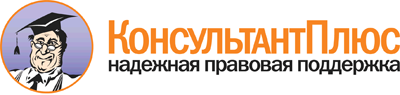  Постановление Правительства Новгородской области от 13.02.2014 N 86
"О Порядке проведения мониторинга технического состояния многоквартирных домов" Документ предоставлен КонсультантПлюс

www.consultant.ru 

Дата сохранения: 24.10.2016 
 N п/пНаименование конструктивных элементовОписание элементов (материал, конструкция или система, отделка, прочее)Техническое состояние элементов общего имущества многоквартирного дома12341.Фундамент2.Наружные и внутренние капитальные стены3.Перегородки4.Перекрытия:4.чердачные4.междуэтажные4.подвальные4.другое5.Крыша6.Полы7.Проемы:7.окна7.двери7.другое8.Отделка:8.внутренняя8.наружная8.другое9.Механическое, электрическое, санитарно-техническое и иное оборудование:9.ванны напольные9.электроплиты9.мусоропровод9.лифт9.вентиляция9.другое10.Внутридомовые инженерные коммуникации и оборудование для предоставления коммунальных услуг10.электроснабжение10.холодное водоснабжение10.горячее водоснабжение10.водоотведение10.газоснабжение10.отопление (от внешних котельных)10.отопление (от домовой котельной)10.АГВ10.другое